טקס יום השואה                    "הכל אסור לנו והכל אנו עושים"טקס יום השואה והגבורה ייערך  בבית העםביום ראשון ,כ"ז בניסן, 23/04/2017 , בשעה 20:00.הציבור מוזמן ומתבקש לדייק.  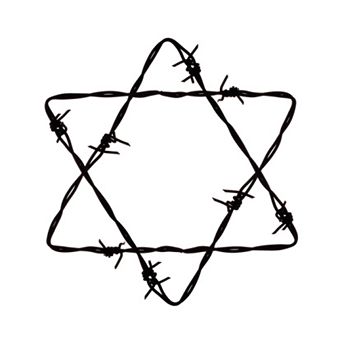 